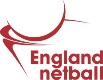 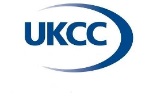 ENGLAND NETBALL - COURSE BOOKING FORM LEVEL 2When applying for an England Netball course please complete ALL information on this booking form.The Disability Discrimination Act 1995 defines a disabled person as anyone with a ‘physical or mental impairment which has a substantial and long-term adverse effect upon his/her ability to carry out normal day to day activities’.England Netball/1st4sport practices a policy of equitable provision of goods and services to all groups.  Please help monitor who is receiving services by filling in the following informationPlease list below any Netball related awards you currently hold:Please enclose a copy of your attendance certificates for the following courses:Payment CostAffiliated member: £400.00 (you must be affiliated for the duration of your course)Please ensure you send the completed booking form to: qualifications@englandnetball.co.uk or FAO Jessica Hilder, Education and Training Department, England Netball SportPark, Loughborough University, 3 Oakwood Drive, Loughborough, LE11 3QF. You will not be required to make a payment until a place has been allocated on the course. Payment details will be sent directly to you via email once an available place has been allocated. Places cannot be reserved without a completed booking form.Note:  If you would like an organisation to be invoiced, please enclose a Purchase Order with your booking form. By signing below, you are confirming that you have read and understood our prerequisites and Terms and Conditions* (found at the end of this Course Booking form).By registering for this qualification, you are agreeing to behave in an equitable manner in line with our Code of Conduct, to commit to attending all aspects of the learning programme and to contribute positively to the learning environment.Please sign below to confirm that you have read this:Terms and conditionsCourse viability, or cancellation or postponement by England NetballEngland Netball sets high standards regarding the delivery and assessment of all of the qualifications it delivers to ensure all learners receive high-quality learning and development opportunities. Minimum numbers are required for a course to run and dates/venues may be subject to change. If there are insufficient numbers for a course to be viable on either cost efficiency or academic grounds, England Netball reserves the right to either cancel or reschedule the course for a later date.Occasionally, due to adverse weather conditions or other unforeseen incidents that are outside its control (such as venue problems, power outages or equipment/utilities failure) England Netball may have to cancel or postpone a course at short notice. These decisions are not taken lightly and we apologise for any inconvenience. However, the safety of the tutors and learners is the first priority when making these decisions. Learners are encouraged to contact England Netball if they have any concern in such circumstances.In the unfortunate event that England Netball has to cancel or postpone your course, you will be notified as quickly as possible. To facilitate this process and ensure England Netball can contact you quickly, it is vital that you provide current and accurate contact details on which you can be reliably contacted at short notice (e.g. mobile telephone and an email address that you check frequently). In such instances, you will be given the opportunity to transfer your enrolment to another course or your course fee will be refunded. Please note that we cannot be held liable for any out of pocket expenses that you incur as a result of your course being cancelled or postponed (i.e., hotel accommodation). Equity policy and support for learners with specific needsEngland Netball is committed to the principles of equal opportunities and endeavours to ensure all qualifications it delivers are open and accessible, and sufficiently flexible to enable the widest range of learners to undertake and successfully complete the qualification.Requests for Specific Support — Individual requests for specific support, reasonable adjustments to the learning programme and the provision of the learning resources in alternative formats for learners with specific needs are welcomed and will be assessed on a case-by-case basis. England Netball will work with the learner, and other relevant people or organisations, to try and meet the learner’s needs.PaymentPlease refer to the payment section of the booking for further information. Places will not be confirmed on a course until payment is received in full.These are not residential courses.  You will need to book and pay for any overnight accommodation that you require. Application submissionYou are advised to book early.  Applications will be processed on a first come, first served basis and will only be accepted on completion of the necessary paperwork and accompanying remittance.When a course becomes full, a reserve list will be held.  You will be notified if the course is full, and providing all of your paperwork is in place, your details will be held on file and you will be contacted if/when a place becomes available.  Alternatively, you may choose to attend another course. Course confirmation and Induction PackYour Induction Pack and confirmation of your enrolment, timings and venue location will be emailed to you as soon as your paperwork and payment is processed; please allow 14 days.Cancellation chargesIf you wish to cancel your booking prior to attendance or part way through the qualification, England Netball cancellation policy is outlined below.                                                                                       		Affiliated  Cancelled 8 weeks prior to the course 100% refund                          		  £400.00    Cancelled 7 weeks prior to the course 75% refund                            		  £300.00   Cancelled 6 weeks prior to the course 50% refund                           		  £200.00   Cancelled 5 weeks prior to the course 25% refund                            		  £100.00    Cancelled any time after 4 weeks prior to the course no refundPlease note that if you wish to change your booking (due to exceptional circumstances) after the four week cancellation period of no refund, a £30.00 administration fee will be retained from any final payment.Amendment chargesWhen booking a course you are required to be available for all advertised dates. If however, once you have received your confirmation you are unable to attend a course date, in exceptional circumstances and if availability allows, England Netball will try and accommodate the change. A charge of £30.00 will apply to any one change needed, with any additional charges incurring further costs.  Registration periods and certificationIf you do not complete all of the course requirements within the relevant timescales, additional re-registration fees will apply.Unique Learner Number and the Personal Learning RecordA Unique Learner Number (ULN) is a 10-digit reference number which is used to access the Personal Learning Record of anyone over the age of 13 involved in UK education or training. Learners will retain the same number throughout their lives, whatever their level of learning and wherever they choose to participate in education, training and learning. Its purpose is to provide a unique identifier for each individual for use within the education sector. Each ULN is issued and held by the Learner Registration Service (LRS). The LRS uses the number to index each learner’s identity details, education and training qualifications within the Personal Learning Record. Learners will need to use their number each time they want to see or confirm the details held about them on their Personal Learning Record. The ULN also means information within the Personal Learning Records is secure and cannot be shared with other organisations (including statutory bodies), without the prior consent of the learner.Data Protection and Privacy StatementYou are entering into a contract with England Netball subject to the following terms and conditions:When you apply to attend a UKCC course, England Netball creates a record in your name, which includes the personal data you have provided on your Course Booking form as well as documentation generated as a result of your participation in the course.  You must complete the above registration form, in full, before participating in the UKCC course you are enrolling on. England Netball will retain the personal information you provide on the registration form for the duration of your registration period. The lawful basis for processing is “Performance of Contract”.Relevant information will also be shared with the course workforce to facilitate them to provide a quality delivery and support for the learners on the course. This includes medical information for the purposes of ensuring that the workforce can ensure a safe environment for you.As a registered coach you may receive coaching correspondence from England Netball. Please inform England Netball if you do not wish to receive such correspondence. The information provided on this form will be used to register you with 1st4sport Qualifications (the awarding body) and by England Netball to support the development of Netball.  We are legally obliged to record ethnicity and disability data for the purpose of identifying the existence or absence of equality of opportunity, with a view to enable such equality to be promoted or maintained. You have a right to request a copy of the personal data that England Netball holds about you at any time. If you wish to do so, please email company.secretary@englandnetball.co.uk. For further information about what data we collect, why it is collected and what we do with it, please see our full privacy policy at www.englandnetball.co.uk/privacypolicy. Course VenuePlease list the name of the venue you wish to attendCourse DatesMs/Mr/Miss/MrsCandidate NameAddressAddressPostcodePostcodeTelephone numberTelephone numberMobile NumberMobile NumberEmailEmailDate of birth (Applicants must be 18 years of age)Date of birth (Applicants must be 18 years of age)Affiliation number(Applicants must be affiliated to England Netball)Affiliation number(Applicants must be affiliated to England Netball)Unique Learner Number (ULN)(ULN’s were introduced by the Government in 2008; all learners are required to have a ULN.  If you do not have a ULN we will generate one for you. Please contact us if you do not want this number generated by EN.)Unique Learner Number (ULN)(ULN’s were introduced by the Government in 2008; all learners are required to have a ULN.  If you do not have a ULN we will generate one for you. Please contact us if you do not want this number generated by EN.)Emergency Contact NameEmergency Contact NumberMedical InformationDo you consider yourself to have a disability?Do you consider yourself to have a disability?If Yes, what is the nature of your disability?	(Please advise us if you require learning support whilst attending the course)If Yes, what is the nature of your disability?	(Please advise us if you require learning support whilst attending the course)Visual                     	Learning          	Hearing                 	Multiple 	Physical                  	Other   	Prefer not to say    	Are you male or female?Are you male or female?Date of Birth Date of Birth What is your ethnic group?What is your ethnic group?White or White British  	Black or Black British 	Black or Black British 	Other BlackBlack Caribbean     	  African	Other Black  	     Mixed 	White & Black Caribbean	White & Black African	        White & Asian           	        Other Mixed                  	    Mixed 	White & Black Caribbean	White & Black African	        White & Asian           	        Other Mixed                  	    Chinese or Other Ethnic GroupChinese   	             Other Ethnic Group			Chinese or Other Ethnic GroupChinese   	             Other Ethnic Group			Asian or Asian British Indian	                         Pakistani         	                Bangladeshi  	                   Other Asian                     	Asian or Asian British Indian	                         Pakistani         	                Bangladeshi  	                   Other Asian                     	Prefer not to say	Prefer not to say	Asian or Asian British Indian	                         Pakistani         	                Bangladeshi  	                   Other Asian                     	Asian or Asian British Indian	                         Pakistani         	                Bangladeshi  	                   Other Asian                     	Unknown	Unknown	Netball ExperienceNetball ExperienceNetball ExperienceNetball ExperienceNetball ExperienceNetball ExperienceAre you attached to a local club? (Please tick)Are you attached to a local club? (Please tick)Yes Yes No No Name of club you are attached toName of club you are attached to* You must be able to have access to players between delivery dates of your chosen course.* You must be able to have access to players between delivery dates of your chosen course.* You must be able to have access to players between delivery dates of your chosen course.* You must be able to have access to players between delivery dates of your chosen course.* You must be able to have access to players between delivery dates of your chosen course.* You must be able to have access to players between delivery dates of your chosen course.Please detail your current Netball experience(e.g. player/umpire/coach/young organiser):What are you hoping to achieve from attending this course?Are you able to actively take part in the game of Netball?  (please tick)    Are you able to actively take part in the game of Netball?  (please tick)    Are you able to actively take part in the game of Netball?  (please tick)    Are you able to actively take part in the game of Netball?  (please tick)    Are you able to actively take part in the game of Netball?  (please tick)    Are you able to actively take part in the game of Netball?  (please tick)    YesNo No If no, please detail the reason:If you are not able to actively take part, you must bring a player, over the age of 18, to days 4 and 5 to play on your behalf.If you are not able to actively take part, you must bring a player, over the age of 18, to days 4 and 5 to play on your behalf.If you are not able to actively take part, you must bring a player, over the age of 18, to days 4 and 5 to play on your behalf.If you are not able to actively take part, you must bring a player, over the age of 18, to days 4 and 5 to play on your behalf.If you are not able to actively take part, you must bring a player, over the age of 18, to days 4 and 5 to play on your behalf.If you are not able to actively take part, you must bring a player, over the age of 18, to days 4 and 5 to play on your behalf.QualificationLevel 				Date achievedQualificationYesNoCourses bookedPlease provide details of courses you have booked on toA recognised Safeguarding and Protecting Children course    A recognised First Aid at Work courseAre you being funded?YES / NOFunding Body Contact Name & AddressAmount Signature:Date:Official Use Only Payment received Date letter and course pack sent 